اللجنــة التنفيـذيــــة للصنــدوق المــتعــدد الأطـــرافلتنفيـــذ بروتوكـول مونتريــال الاجتمــــــاع الثامن والثمانونمونتريال،  من 15 إلى 19 نوفمبر/ تشرين الثاني 2021 إضافةتقارير عن المشروعات ذات متطلبات إبلاغ محددةتشمل الإضافة الحالية تقارير عن المشروعات التي لديها متطلبات إبلاغ محددة تتعلق بالصين التي تستحق التقديم في الاجتماع الثامن والثمانين. وتأجل النظر في مشروعين منهم من الاجتماع السابع والثمانين.وتنقسم الوثيقة إلى الأجزاء الخمسة التالية:الجزء الأول:	تقارير المراجعة المالية لقطاعات إنتاج الكلوروفلوروكربون، والهالونات ورغاوي البولي يوريثان وعامل التصنيع الثاني، والمذيبات وخدمة التبريد في الصينمعلومات أساسيةوفقا للمقرر 84/39(ج)(1)، قدمت الوكالات المنفذة ذات الصلة، بالنيابة عن حكومة الصين، إلى الاجتماع الخامس والثمانين تقارير المراجعة المالية حتى 31 ديسمبر/ كانون الأول 2019؛ وتقارير إنجاز المشروع لقطاعات إنتاج الكلوروفلوروكربون، ورغاوي البولي يوريثان، وخدمة التبريد، والمذيبات؛ وتقارير نهائية تكميلية لقطاعي خدمة التبريد والمذيبات؛ وتحديث عن التقدم المحرز في الهالونات وعامل التصنيع الثاني. ووفقا للإجراءات المتفق عليها لتسيير الاجتماع الخامس والثمانين، تم النظر في المسألة في الاجتماع السادس والثمانين، حيث لاحظت اللجنة التنفيذية جملة أمور من بينها تقارير المراجعة المالية وإعادة الأرصدة من البنك الدولي (قطاعي إنتاج الكلوروفلوروكربون ورغاوي البولي يوريثان)، واليونيدو (قطاع خدمة التبريد) واليوئنديبي (قطاع مذيبات الكلوروفلوروكربون)؛ وطلبت إلى كبيرة مسؤولي الرصد والتقييم العمل مع الوكالة المنفذة ذات الصلة للتأكد من أن تقارير إنجاز المشروعات المقدمة لقطاعات إنتاج الكلوروفلوروكربون، ورغاوي البولي يوريثان، وخدمة التبريد، وخطط قطاع المذيبات تعكس المدفوعات إلى المستفيدين النهائيين، بما يتسق مع المعلومات الواردة في تقارير التدقيق المالي المقدمة إلى الاجتماع السادس والثمانين (المقرر 86/41).وبالنيابة عن حكومة الصين، قدم البنك الدولي إلى الاجتماع السابع والثمانين تقارير المراجعة المالية حتى 31 ديسمبر/ كانون الأول 2020 لخطط قطاعي الهالونات وعامل التصنيع الثاني، وتقارير إنجاز المشروعات المصاحبة، وفقا للمقرر 86/41. وأفادت الأمانة أن تقارير إنجاز المشروع لقطاعات إنتاج الكلوروفلوروكربون، ورغاوي البولي يوريثان، والهالونات، وعامل التصنيع الثاني احتوت على بيانات مالية تتسق مع تقارير المراجعة المالية الخاصة بكل منها، وإعادة الأرصدة المتبقية إلى الصندوق المتعدد الأطراف؛ غير أن تقارير مشابهة لم تدرج في تقارير إنجاز المشروع لخطط قطاعي خدمة التبريد والمذيبات، والتي استكملت في ديسمبر/ كانون الأول 2019. وبعد ذلك، أحيطت اللجنة علما أن كبيرة موظفي الرصد والتقييم ستواصل العمل مع الوكالات المنفذة المعنية لضمان أن تعكس تقارير انتهاء المشروعات المقدمة عن قطاعي خدمة التبريد والمذيبات تعكس المصروفات للمستفيدين النهائيين بما يتوافق مع المعلومات المقدمة في تقارير المراجعة المالية المقدمة للاجتماع السادس والثمانين (المقرر 87/24).التقرير المرحلياستجابة للمقرر 87/24، اتصلت كبيرة مسؤولي الرصد والتقييم بممثلين من اليوئنديبي واليونيب واليونيدو والبنك الدولي لتقديم إرشادات عن تحديث المدفوعات إلى المستفيدين النهائيين في تقارير إنجاز المشروع التي قدموها سابقا، بما يتسق مع المعلومات الواردة في تقارير المراجعة المالية. وحتى إصدار الوثيقة الحالية، كانت الوكالات المنفذة تمر بعملية تحديث المعلومات في تقارير إنجاز المشروع الخاصة بكل منها؛ وبمجرد الانتهاء من المهمة، ستقدم الوكالات تقاريرها المحدثة لإنجاز المشروع إلى الأمانة.التوصيةقد ترغب اللجنة التنفيذية في الإحاطة علما بما يلي:التقرير عن التقدم المحرز في تنفيذ المقرران 86/41(ج) و87/24(ج) المتعلقان بتقارير إنجاز المشروعات لخطط قطاعات إنتاج الكلوروفلوروكربون، ورغاوي البولي يوريثان، وعامل التصنيع الثاني، والهالونات وخدمة التبريد، والمذيبات في الصين، الوارد في الوثيقة UNEP/OzL.Pro/ExCom/88/18/Add.1؛أن اليوئنديبي واليونيدو والبنك الدولي يقومون بتحديث تقارير إنجاز المشروعات المشار إليها في الفقرة الفرعية (أ) أعلاه، وأن الأمانة ستبلغ الاجتماع التسعين عن حالة التقدم المحرز.الجزء الثاني:	تقرير عن التقدم المحرز في تنفيذ الأنشطة الواردة في المقرر 83/41(هـ)معلومات أساسيةفي الاجتماع الثالث والثمانين، نظرت اللجنة التنفيذية في الوثيقتين التاليتين:استعراض النظم الجارية للرصد والإبلاغ والتحقق وإنفاذ الترخيص والحصص وفقا للاتفاقات بين حكومة الصين واللجنة التنفيذية المتعلقة بخطة إدارة إزالة استهلاك وإنتاج المواد الهيدروكلوروفلوروكربونية، المقدمة من اليوئنديبي بالنيابة عن حكومة الصين، وفقا للمقررين 82/65 و82/71(أ)؛دراسة نظرية عن النظام الجاري لرصد استهلاك عوامل نفخ الرغاوي في المنشئات التي تقدم لها المساعدة بموجب المرحلة الأولى من خطة إدارة إزالة المواد الهيدروكلوروفلوروكربونية ومنهجية التحقق، المقدمة من البنك الدولي بالنيابة عن حكومة الصين وفقا للمقرر 82/67(ج).وفي مداولاتها، رحبت اللجنة التنفيذية ضمن جملة أمور بعدد من الإجراءات التنظيمية وإجراءات الإنفاذ التي ستقوم بها الحكومة؛ ولاحظت مع التقدير أن الحكومة ستنفذ إجراءات إضافية دعما لإجراءات الإنفاذ؛ ولاحظت كذلك مع التقدير أن الحكومة ستنظر في مجموعة من المقترحات لتكميل وزيادة إجراءتها التنظيمية وإجراءات الإنفاذ. ولاحظت اللجنة التنفيذية أيضا أن حكومة الصين ستقدم تقريرا إلى الاجتماع الرابع والثمانين، ومرة أخرى إلى الاجتماع السادس والثمانين، عن التقدم الذي أحرزته في تنفيذ الأنشطة الوارد وصفها في الفقرات الفرعية من (أ) إلى (د) من المقرر 83/41.وفي اجتماعها الرابع والثمانين، نظرت اللجنة التنفيذية في التقرير المرحلي المقدم من حكومة الصين وفقا للمقرر 83/41(هـ). وعقب المناقشة، أحاطت اللجنة التنفيذية علما بالمعلومات المقدمة من ممثل حكومة الصين بخصوص تنفيذ الأنشطة الوارده في المقرر 83/41.وقدمت حكومة الصين إلى الاجتماع السادس والثمانين تقريرا مرحليا عملا للمقرر 83/41 ("تقرير مرحلي"). وأجلت اللجنة التنفيذية النظر في التقرير المرحلي إلى الاجتماع السابع والثمانين وبعد ذلك إلى الاجتماع الثامن والثمانين وفقا للإجراءات المتفق عليها لتسيير هذين الاجتماعين. ويرفق التقرير المرحلي بأكمله بالوثيقة الحالية بدون إجراء أي تحرير أو استعراض آخر.الجزء الثالث:	دراسة لتحديد الظروف التنظيمية والإنفاذ والسياسات أو ظروف السوق التي قد تؤدي إلى إنتاج واستخدام غير مشروعين للكلوروفلوروكربون-11 والكلوروفلوروكربون-12 (المقرر 83/41(د))معلومات أساسيةفي سياق مناقشاتها في الاجتماع الثالث والثمانين بشأن نظم الرصد والإبلاغ والتحقق والإنفاذ، قررت اللجنة التنفيذية، ضمن جملة أمور، أن تحيط علما بأن حكومة الصين ستنظر في تعيين خبير استشاري من خارج الحكومة لإجراء دراسة (بما في ذلك بيانات كمية، عند توافرها، ومعلومات نوعية عن السوق) لتحديد الظروف التنظيمية والإنفاذ والسياسات أو ظروف السوق التي قد تؤدي إلى إنتاج واستخدام غير مشروعين للكلوروفلوروكربون-11 والكلوروفلوروكربون-12 (المقرر 83/41(د)).وعملا للمقرر 83/41(د)، قدمت حكومة الصين إلى الاجتماع السادس والثمانين الدراسة عن الإشراف، وإنفاذ القانون، والسياسات وظروف السوق للمواد المستنفدة للأوزون في الصين التي أعدها خبير استشاري من خارج الحكومة. وأجلت اللجنة التنفيذية النظر في الدراسة إلى الاجتماع السابع والثمانين وبعد ذلك إلى الاجتماع الثامن والثمانين وفقا للإجراءات المتفق عليها لتسيير هذين الاجتماعين. وترفق تلك الدراسة بأكملها بالوثيقة الحالية بدون إجراء أي تحرير أو استعراض آخر.الجزء الرابع:	تقرير محدث عن إنتاج رابع كلوريد الكربون واستخداماته كمادة أوليةقدمت حكومة الصين، من خلال البنك الدولي، التقرير المحدث عن إنتاج رابع كلوريد الكربون واستخداماته كمواد أولية في الصين، وفقا للمقرر 84/41(ب).تعليقات الأمانةقدم التقرير في 20 سبتمبر/ أيلول 2021. غير أنه في خلال الوقت المحدود المتاح، لم تتمكن الأمانة من إجراء استعراض دقيق للتقرير، بما في ذلك المناقشات مع البنك الدولي. وبناء عليه، ستقدم الأمانة الوثيقة واستعراضها إلى الاجتماع التسعين.وفي الاستعراض الأولي، لاحظت الأمانة أن التقرير أكد أن هناك مصنع واحد فقط للبركلوروإيثيلين الذي يستخدم عملية المعالجة بالكلور الألكاني. ويتم إعادة تدوير جميع المنتجات الثانوية لرابع كلوريد الكربون بالمفاعل مباشرة، مع مواد متفاعلة أخرى، بعد تقطير المنتج. وتم فصل رابع كلوريد الكربون جزئيا في برج إخماد، وفي وحدات تنقية؛ وتضاف التدفقات من هاتين العمليتين التي تحتوي على خليط من رابع كلوريد الكربون ورباعي كلورو الإيثيلين، ومكونات أخرى إلى خزان التخزين، وهي غير مناسبة للبيع بدون تنقية. وبما لا توجد وحدة تنقية لرابع كلوريد الكربون في الشركة، لا يمكن بيع رابع كلوريد الكربون من الشركة؛ ويعاد تدوير محتويات خزان التخزين، بما في ذلك المنتج الثانوي رابع كلوريد الكربون، إلى المفاعل. ويتم الاشراف على الإنتاج في الشركة بواسطة المكتب المحلي للإيكولوجيا والبيئة، الذي يجري إشرافا ورصدا بيئيا روتينيا، وتفتيشات غير منتظمة للتأكد من أن رابع كلوريد الكربون لا يخرج من خط الإنتاج.ولا يتضمن التقرير معلومات أو تحليل لمعالجة الاختلاف في الانبعاثات المبين في التقييم العلمي لاستنفاذ الأوزون لعام 2018 والمعلومات في الوثيقتين UNEP/OzL.Pro/ExCom/84/22/Add.2 وAdd.3. وبصفة خاصة، يشمل التقرير المحدث الانبعاثات التقديرية لرابع كلوريد الكربون التي تقل أوامر حجمها عن تلك الانبعاثات في تقرير التقييم العلمي لعام 2018، فضلا عن مقالة لانت وآخرين في الجريدة العلمية (2018)، التي نشرت متأخرة جدا للنظر فيها في تقرير عام 2018. ولاحظت الأمانة أن موقع رصد واحد للغلاف الجوي على الأقل في الصين اشتمل على مشاهدات على توافر رابع كلوريد الكربون في الغلاف الجوي، ولكن ليس من الواضح ما إذا كانت هذه المشاهدات قد تم تحليلها أو مقارنتها بمثيلتها في مقالة لانت وآخرين (2018).وأشار التقرير المحدث إلى احتمال وجود انبعاثات إضافية لرابع كلوريد الكربون من عملية إنتاج الكلوروميثان (التي احتسبت بين 73 إلى 76 في المائة من مثل هذه الانبعاثات الإضافية المحتملة)، فضلا عن التخلص من رابع كلوريد الكربون أو تحويله، وتطبيقات المواد الأولية (تمثل كل منها النسبة المتبقية 10-15 في المائة). وفيما يتعلق بالانبعاثات من إنتاج الكلوروميثان، لاحظ التقرير أن مثل هذه الانبعاثات الإضافية تم النظر فيها على نحو مختلف عن النظر في عملية التكنولوجيا المتقدمة لخطوط إنتاج الكلوروميثان ومستوى الإدارة، والإشراف الصارم لمراقبة الانبعاثات بواسطة هيئات محلية متعددة لحماية الإيكولوجيا والبيئة في الصين. ولاحظت الأمانة أنه حتى مع تلك الانبعاثات الإضافية المحتملة، ستكون الانبعاثات في التقرير المحدث أقل من حجم تلك الانبعاثات في تقرير التقييم العلمي لعام 2018 وفي مقالة لانت وآخرين (2018)، مع استبعاد الحجمان الأقل من الانبعاثات الإضافية المحتملة من عملية إنتاج الكلوروميثان.وعقب طلب للتوضيح بخصوص الاختلاف في الانبعاثات الملاحظ أعلاه، لاحظت حكومة الصين، من خلال البنك الدولي، أهمية الاختلاف في انبعاثات رابع كلوريد الكربون وأنها كانت فروقات مهمة في التقديرات التنازلية والتصاعدية لبيانات انبعاثات رابع كلوريد الكربون لسنوات عديدة. وتعتبر الحكومة أنها مشكلة عالمية تنطوي ليس على الصين فحسب بل أيضا بلدان أخرى في المنطقة. ولاحظت الحكومة كذلك أن فريق التقييم العلمي قد بحث المشكلة على مدى عشر سنوات، وبينما تم تقليل الفروق في تقديرات انبعاثات رابع كلوريد الكربون التنازلية والتصاعدية بدرجة كبيرة في تقرير التقييم العلمي لعام 2018، ما زالت الفروقات موجودة وينبغي تفسيرها. وأشار تقرير التقييم العلمي لعام 2018 إلى الحاجة إلى فهم محسن عن العوامل مثل تركيز عينات الهواء والظروف الجوية التي تؤثر على التقييم. وأعربت حكومة الصين عن اهتمامها بمتابعة البحوث ذات الصلة في هذا الصدد.ولاحظت حكومة الصين أنه استنادا إلى التقرير المحدث ولوائح إدارة ورصد رابع كلوريد الكربون، أن انبعاثات رابع كلوريد الكربون التقديرية في تقرير التقييم العلمي لعام 2018 لا يمكن تفسيرها بالكامل، وعدم وجود معلومات عن مصادر إضافية لانبعاثات رابع كلوريد الكربون، وركز التقرير على ما يلي:خطوط إنتاح الكلوروميثال هي الأعلى من حيث الأتمتة والنظام المغلق مع ارتباط سلس بين المعدات ووحدات الحرق، وبالتالي كانت انبعاثات رابع كلوريد الكربون تكاد لا تذكر؛الشركات التي تستخدم رابع كلوريد الكربون كمواد أولية تبذل أفضل الجهود لمعالجة رابع كلوريد الكربون بطريقة فعالة من حيث التكلفة للحد من تكاليف إنتاجها، حتى لا يكون هناك دافع للشركات ببث رابع كلوريد الكربون بطريقة متعمدة؛نفذت الحكومة تفتيشات صارمة وقوانين إنفاذ للحماية البيئية في السنوات الأخرية، وخاصة لمصانع تلك المواد الكيميائية. وتم تعزيز الطلب على الإشراف على المكونات العضوية المتطايرة والأكسجين الكيميائي بدرجة كبيرة بواسطة هيئات حماية البيئة على مستويات مختلفة. وفي هذا الصدد، لا يرجح أن تكون انبعاثات رابع كلوريد الكربون من هذه الشركات هي الانبعاثات المقترحة في تقرير التقييم العلمي لعام 2018 أو في مقالة لانت وآخرين (2018).التوصيةقد ترغب اللجنة التنفيذية في الإحاطة علما بتقديم حكومة الصين، من خلال البنك الدولي، للتقرير المحدث عن إنتاج رابع كلوريد الكربون واستخداماته كمواد أولية في الصين، الذي ستقوم الأمانة بمزيد من استعراضه وتقديمه إلى الاجتماع التسعين.الجزء الخامس:	خطة قطاع لإزالة إنتاج بروميد الميثيل (اليونيدو)في الاجتماع الثاني والثمانين، قررت اللجنة التنفيذية ضمن جملة أمور، أن تطلب إلى حكومة الصين واليونيدو تقديم تقارير سنوية إلى اللجنة التنفيذية عن حالة تنفيذ خطة قطاع لإزالة إنتاج بروميد الميثيل (المقرر 82/19(ز)).وفي اجتماعها الرابع والثمانين، أحاطت اللجنة التنفيذية علما، ضمن جملة أمور بالتقرير عن حالة تنفيذ خطة قطاع لإزالة إنتاج بروميد الميثيل في الصين؛ وطلبت إلى حكومة الصين، من خلال اليونيدو، إدراج معلومات محدثة عن نظام توصيف وتتبع بروميد الميثيل في التقرير السنوي عن حالة تنفيذ خطة القطاع لإزالة إنتاج بروميد الميثيل في الصين لكي تقدمها في الاجتماع السادس والثمانين؛ ودعت حكومة الصين، من خلال اليونيدو، إلى تقديم معلومات عن حالة إنتاج بروميد الميثيل غير المشروع في عام 2014 المشار إليها في الوثيقة UNEP/OzL.Pro/ExCom/84/22/Add.1 بعد إتاحة هذه المعلومات للجمهور فورا.وفي الاجتماع السادس والثمانين، أحاطت اللجنة التنفيذية علما بالتقرير عن حالة تنفيذ خطة قطاع لإزالة إنتاج بروميد الميثيل في الصين والتحديث بخصوص نظام تصنيف وتتبع بروميد الميثيل، المقدم من اليونيدو.وبالنيابة عن حكومة الصين، قدمت اليونيدو إلى الاجتماع الحالي التقرير السنوي عن حالة تنفيذ خطة القطاع لإزالة إنتاج بروميد الميثيل وفقا للمقرر 82/19(ز).وحدد الاتفاق بين حكومة الصين واللجنة التنفيذية الحد الأقصى من الإنتاج السنوي المسموح به من بروميد الميثيل للاستخدامات الخاضعة للرقابة لعام 2015 وما يزيد عن الصفر ماعدا تطبيقات الحجر الصحي السابق للشحن، والمواد الأولية والاستخدامات الحرجة لكي يوافق عليه الأطراف. ولم تقدم حكومة الصين ترشيحا للاستخدامات الحرجة للإنتاج لعام 2020. وأكد تقرير التحقق لعام 2020 أن إنتاج الصين للاستخدامات الخاضعة للرقابة كان صفرا؛ وأبلغت الحكومة عن عدم استهلاك بروميد الميثيل بموجب المادة 7 من بروتوكول مونتريال وبموجب تقرير بيانات البرنامج القطري.التحقق من إنتاج بروميد الميثيل في عام 2020أجري التحقق من بيانات الإنتاج لثلاثة منتجين لبروميد الميثيل في أغسطس/ آب 2021. وتم جمع بيانات الإنتاج ذات الصلة لعام 2020 والتحقق منها، بما في ذلك: تحديد المصنع وتاريخ المصنع وتفاصيل عن تشغيل المصنع وقيم المبيعات والمخزون في بداية ونهاية هذا العام. وخلص فريق التحقق إلى أنه لم تنتج أي شركة من الشركات الثلاث بروميد الميثيل للاستخدامات الخاضعة للرقابة.التقرير المرحليفي اجتماعها الثاني والثمانين، أحاطت اللجنة التنفيذية علما بأن خطة العمل للفترة 2019-2021، التي تتكون من أنشطة على المدى القريب ركزت على الرصد والإشراف على إنتاج بروميد الميثيل في الفترة 2019 إلى 2021، والأنشطة تعتزم ضمان الامتثال طويل الأجل من خلال إنشاء وتنفيذ برامج وأدوات لرصد بروميد الميثيل والإشراف عليه.وانتهي مكتب التعاون الاقتصادي الخارجي من إعداد اختصاصات لإنشاء نظام تصنيف وتتبع لبروميد الميثيل واختار مركز التفتيش على الحيوانات والنباتات والمواد الغذائية في جمارك تيانجين لإعداد النظام استنادا إلى نظام الإبلاغ الموجود عن بيانات الإنتاج. وكل حاوية لبروميد الميثيل التي أنتجت عند المنتجين الثلاثة لبروميد الميثيل سيتم تصنيفها وتتبعها من خلال استخدامه في تطبيقات الحجر الصحي السابق للشحن أو للمواد الأولية، وبذلك إنشاء نظام ديناميكي لمعلومات إدارة وتتبع بيانات إنتاج واستهلاك بروميد الميثيل، الذي سيتم الانتهاء من إعداده بحلول 31 ديسمبر/ كانون الأول 2021. وبالإضافة إلى ذلك، أعد المركز تحديثا للنشرة عن المبادئ والتقنيات المستعملة لمعالجة الحجر الصحي للحيوانات والنباتات استنادا إلى البحوث الجديدة بشأن بدائل بروميد الميثيل وطرائق التطبيق، وقدم التحديث إلى دار النشر في أكتوبر/ تشرين الأول 2021.وأجريت دراسة استقصائية في عام 2020 جمعت بيانات استخدامات بروميد الميثيل كمواد أولية من عام 2017 إلى 2020 لإدراجها في نظام معلومات إدارة البيانات. واستكملت مشروعات التعاون في المساعدة التقنية مع الإدارة العامة للإشراف على الجودة، والتفتيش والحجر الصحي (AQSIAQ)، فيما عدا مشروع بحثي بشأن سياسات ولوائح استخدام بروميد الميثيل في تطبيقات الحجر الصحي السابق للشحن، الذي سيستكمل بحلول 31 ديسمبر/ كانون الأول 2021.تعليقات الأمانةأكدت اليونيدو أن الحكومة ستستكمل تنفيذ خطة القطاع لإزالة إنتاج بروميد الميثيل في الصين بحلول 31 ديسمبر/ كانون الأول 2021، وعدم طلب تمديد آخر. وبما أن بعض المشروعات ما زالت تحرز تقدما والمدفوعات النهائية ستكون بحلول 30 يونيو/ حزيران 2022، سيتم تقديم المستوى النهائي لصرف الأموال للمشروع وتقرير إنجاز المشروع بحلول 1 يوليه/ تموز 2022 و31 ديسمبر/ كانون الأول 2022، على التوالي.ولا تتوافر معلومات عن حالة إنتاج بروميد الميثيل غير المشروع في عام 2014 المشار إليها في الوثيقة UNEP/OzL.Pro/ExCom/84/22/Add.1 (المقرر 84/40(ج)). وبالإضافة إلى ذلك، لم تتوافر معلومات إضافية عما إذا كانت محطات رصد الغلاف الجوي التي يمكن أن تنشأ في مقاطعات جانغسو وشاندونغ، وشانغهاي، وشيجانغ، حيث يرتكز استخدام بروميد الميثيل كمواد أولية، ستتضمن أدوات يمكن أن تقيس توافر بروميد الميثيل في الغلاف الجوي إذ أن شبكة رصد المواد المستنفدة للأوزون في الغلاف الجوي التي تعتزم الصين إنشاؤها ما زالت تحت التشييد.التوصيةقد ترغب اللجنة التنفيذية في النظر في الإحاطة علما بالتقرير عن حالة تنفيذ خطة قطاع لإزالة إنتاج بروميد الميثيل في الصين، الوارد في الوثيقة UNEP/OzL.Pro/ExCom/88/18/Add.1.EP EP الأمم المتحدةالأمم المتحدةDistr.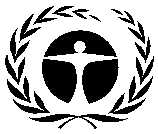 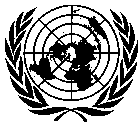 GENERALUNEP/OzL.Pro/ExCom/88/18/Add.111 November 2021ARABICORIGINAL: ENGLISHبرنامجالأمم المتحدةللبيئةلبرنامجالأمم المتحدةللبيئةلالجزءعنوان الوثيقةالفقراتالأولتقارير المراجعة المالية لقطاعات إنتاج الكلوروفلوروكربون، والهالونات ورغاوي البولي يوريثان، وعامل التصنيع الثاني، والمذيبات وخدمة التبريد في الصين3 - 6الثانيتقرير عن التقدم المحرز في تنفيذ الأنشطة الواردة في المقرر 83/41(هـ)10 - 7الثالثدراسة لتحديد الظروف التنظيمية والإنفاذ والسياسات أو ظروف السوق التي قد تؤدي إلى إنتاج واستخدام غير مشروعين للكلوروفلوروكربون-11 والكلوروفلوروكربون-12 (المقرر 83/41(د))2 - 111الرابعتقرير محدث عن إنتاج الكلوروفلوروكربون واستخداماته كمادة أولية13 - 20الخامسخطة قطاع لإزالة إنتاج بروميد الميثيل21 - 32